هوالله - ای دوستان حقّ، ثابت بر پيمانيد و راسخ بر ميثاق…حضرت عبدالبهاءاصلی فارسی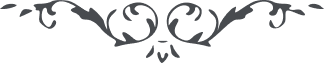 ٢٥١ هوالله ای دوستان حقّ، ثابت بر پيمانيد و راسخ بر ميثاق اين قوّه مغناطيس محبّت اللّه است که تأييد را از جميع جهات جذب مينمايد لهذا يقين است که روز بروز رخ را به نور مبين بيشتر روشن مينمائيد و بر عهد و پيمان ثابت ‌تر ميگرديد و عليکم التّحيّة و الثّنآء**.**  ع ع 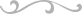 